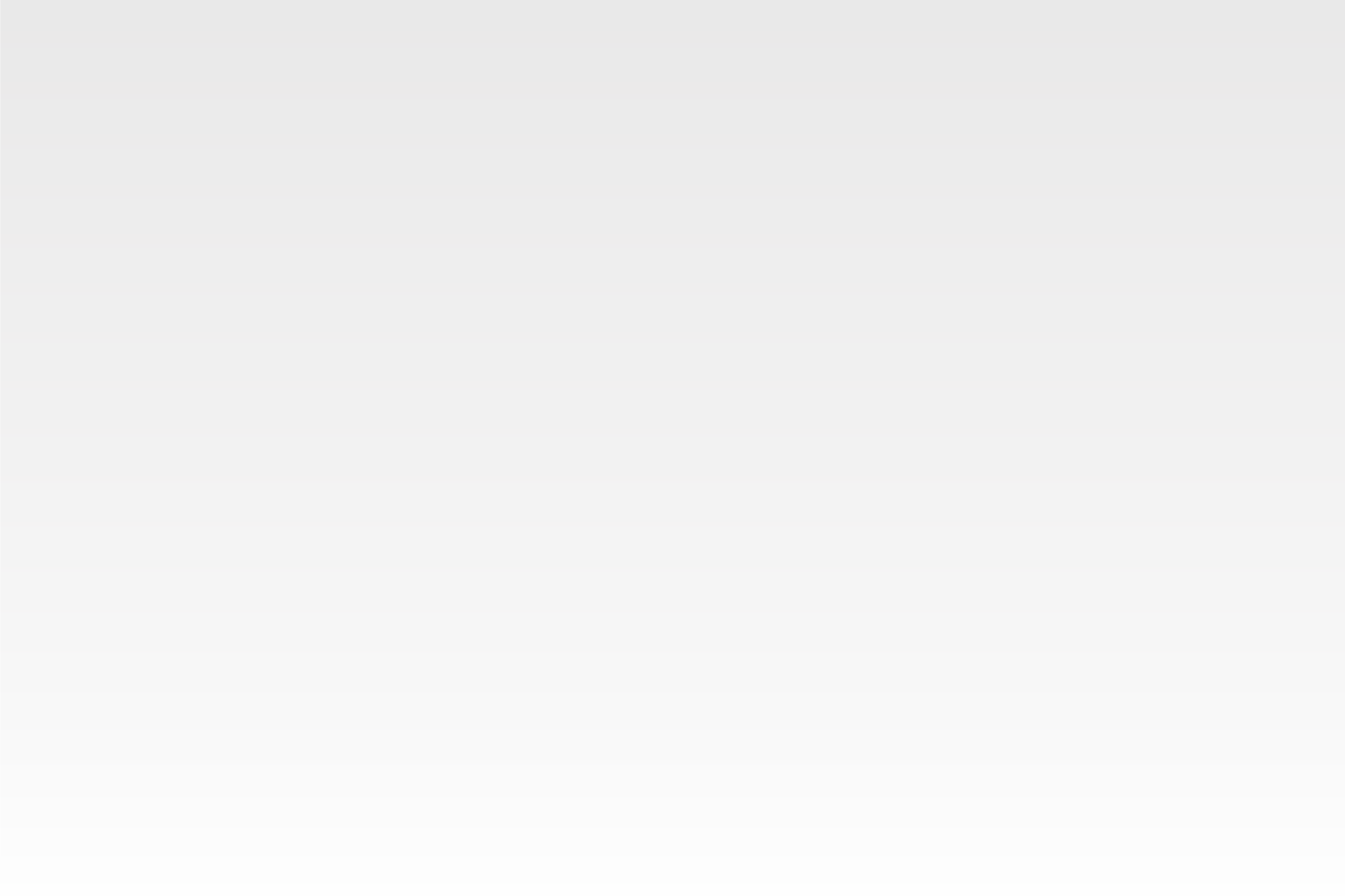 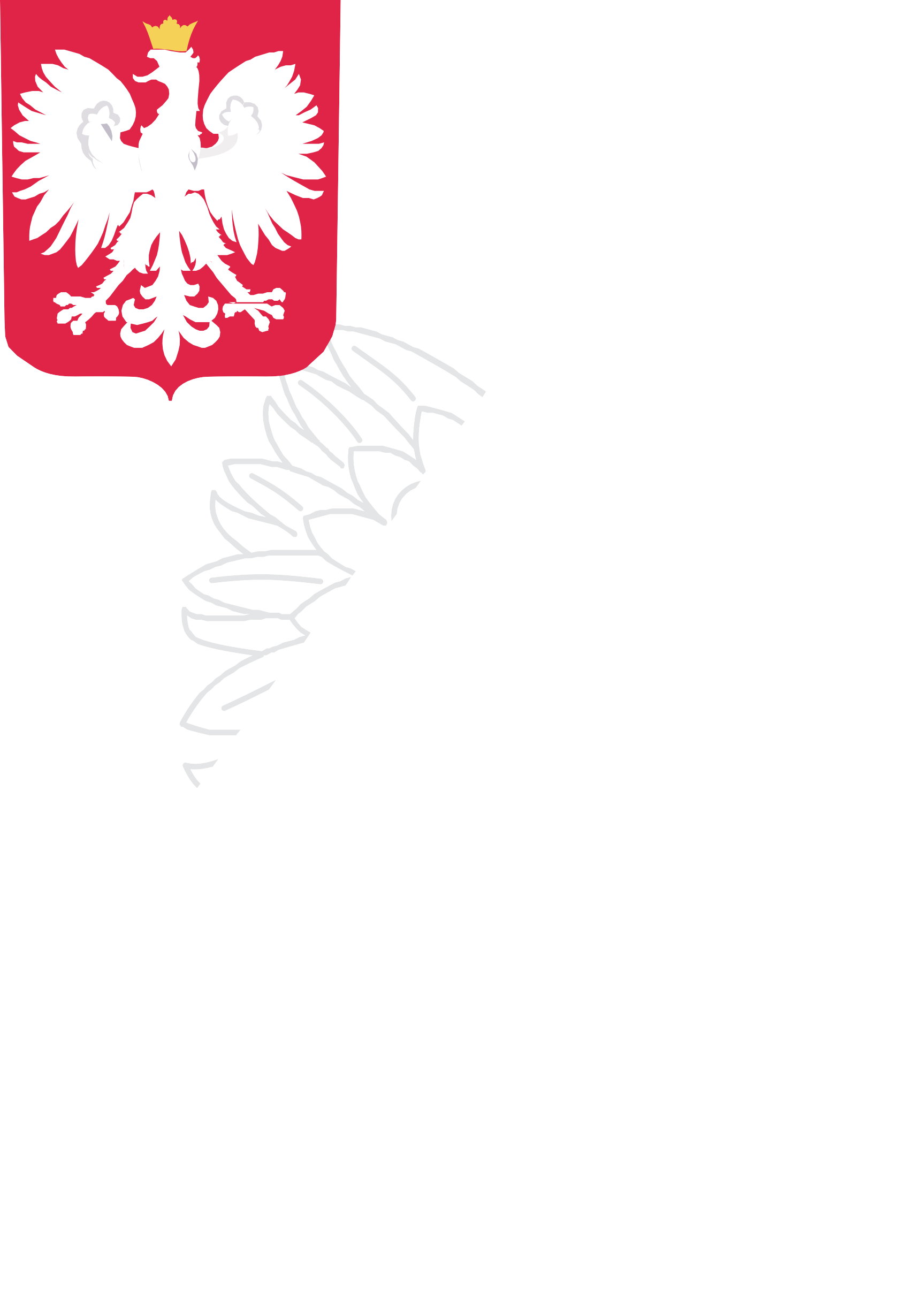 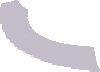 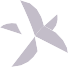 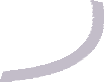 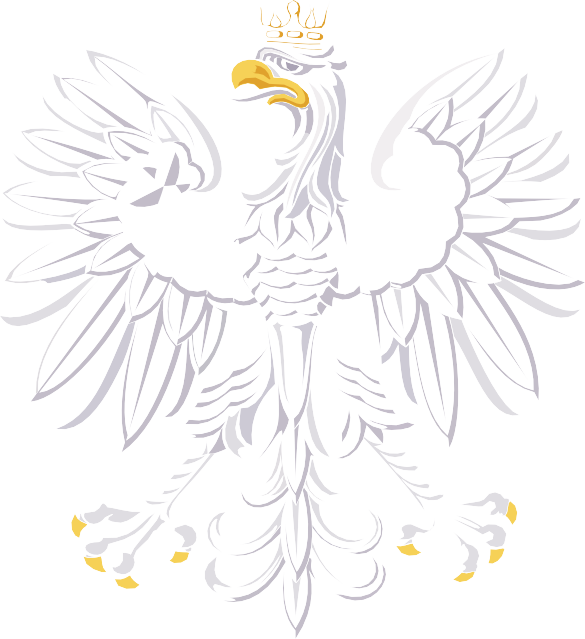 DOFINANSOWANO ZE ŚRODKÓWPAŃSTWOWEGO    FUNDUSZU  CELOWEGOFUNDUSZ ROZWOJU KULTURY FIZYCZNEJSPORTOWA POLSKA – PROGRAM ROZWOJU LOKALNEJ INFRASTRUKTURY SPORTOWEJ – EDYCJA 2020Budowa sali gimnastycznej przy Szkole Podstawowej w Korchowie PierwszymDOFINANSOWANIE 1 944 500,00	złCAŁKOWITA WARTOŚĆ INWESTYCJI 4 372 192,00 zł